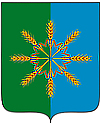 Администрация  Новозыбковского  районаПОСТАНОВЛЕНИЕ от  30   июля  .                                                                                    №  250г. НовозыбковОб утверждении перечня должностных лиц, уполномоченных осуществлять муниципальный  контроль в области торговой деятельности на территории Новозыбковского района              В соответствии с федеральными  законами от 26.12.2008 года № 294-ФЗ «О защите прав юридических лиц и индивидуальных предпринимателей при осуществлении государственного контроля (надзора) и муниципального контроля», от 28.12.2009 года    № 381-ФЗ «Об основах государственного регулирования торговой деятельности в Российской Федерации» и решением Новозыбковского районного Совета народных депутатов от  24.06.2015 года № 10/5 ПОСТАНОВЛЯЮ:Утвердить перечень должностных лиц администрации Новозыбковского района, уполномоченных осуществлять муниципальный  контроль в области торговой деятельности  на территории Новозыбковского района,  согласно приложению .      2. Опубликовать настоящее постановление  в информационном  вестнике органов местного самоуправления Новозыбковского района  и  разместить  его на официальном сайте  администрации Новозыбковского района  в сети Интернет.
      3. Настоящее постановление вступает в силу со дня его официального опубликования.
Временно исполняющий обязанностиглавы администрации района                                                                      В.А. ШинкоренкоЗ.А.Лузик3 08 63Приложение к постановлению администрации Новозыбковского района                                                                                                     от 30  июля 2015г. № 250Перечень должностных лиц администрации Новозыбковского района, уполномоченных осуществлять муниципальный  контроль в области торговой деятельности на территории Новозыбковского района1. Лузик Зинаида Анатольевна – начальник отдела экономики администрации района.2.Чернышева Ирина Игоревна – ведущий инспектор отдела экономики администрации  района.3. Нечаева Клавдия Петровна – ведущий специалист отдела экономики администрации района.4. Станчак Елена Борисовна – юрисконсульт администрации района.